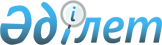 Успен аудандық мәслихатының (V сайланған XI сессиясы) 2012 жылдың 20 желтоқсандағы "2013 - 2015 жылдарға арналған Успен ауданының бюджеті туралы" N 53/11 шешіміне өзгерістер мен толықтыру енгізу туралы
					
			Күшін жойған
			
			
		
					Павлодар облысы Успен аудандық мәслихатының 2013 жылғы 24 маусымдағы N 86/16 шешімі. Павлодар облысының Әділет департаментінде 2013 жылғы 04 шілдеде N 3560 болып тіркелді. Күші жойылды - Павлодар облысы Успен аудандық мәслихатының 2014 жылғы 29 шілдедегі N 1-28/1-14/136 хатымен      РҚАО ескертпесі.

      Құжаттың мәтінінде түпнұсқаның пунктуациясы мен орфографиясы сақталған.      Ескерту. Күші жойылды - Павлодар облысы Успен аудандық мәслихатының 29.07.2014 N 1-28/1-14/136 хатымен.

      Қазақстан Республикасының 2008 жылғы 4 желтоқсандағы Бюджет кодексінің 106-бабының 2-тармағының 4) тармақшасына, 4-тармағына, Қазақстан Республикасының 2001 жылғы 23 қаңтардағы "Қазақстан Республикасындағы жергілікті мемлекеттік басқару және өзін-өзі басқару туралы" Заңының 6-бабының 1-тармағының 1) тармақшасына, облыстық мәслихаттың (V сайланған ХVІІІ (кезектен тыс) сессиясы) 2013 жылғы 31 мамырдағы "Облыстық мәслихаттың (V сайланған ХІ сессиясы) 2012 жылдың 6 желтоқсандағы "2013 - 2015 жылдарға арналған облыстық бюджет туралы" N 116/11 шешіміне өзгерістер мен толықтыру енгізу туралы" N 161/18 шешіміне сәйкес Успен аудандық мәслихаты ШЕШІМ ЕТЕДІ:



      1. Успен аудандық мәслихатының (V сайланған ХІ сессиясы) 2012 жылғы 20 желтоқсандағы "2013 - 2015 жылдарға арналған Успен ауданының бюджеті туралы" (Нормативтік құқықтық актілерді мемлекеттік тіркеу тізілімінде 2012 жылғы 29 желтоқсанда N 3315 болып тіркелген, 2013 жылғы 10 қаңтардағы "Апта айнасы" N 2, "Сельские будни" N 2 газеттерінде жарияланған) N 53/11 шешіміне төмендегі өзгерістер мен толықтыру енгізілсін:



      1 тармақта:

      1) тармақшада:

      "1 671 205" сандары "1 686 265" сандарымен ауыстырылсын;

      "204 841" сандары "211 841" сандарымен ауыстырылсын;

      "202" сандары "462" сандарымен ауыстырылсын;

      "1 463 530" сандары "1 471 330" сандарымен ауыстырылсын;

      2) тармақшадағы "1 691 093" сандары "1 696 995" сандарына ауыстырылсын;

      4) тармақшадағы "нөлге тең" сөздері "13 800 мың теңге" сандарымен ауыстырылсын;

      төмендегі мазмұндағы абзацпен толықтырылсын:

      "қаржы активтерін сатып алу - 13800 мың теңге;";

      5) тармақшадағы "-32 448" сандары "-37 090" сандарымен ауыстырылсын;

      6) тармақшадағы "32 448" сандары "37 090" сандарымен ауыстырылсын;



      3 тармақтың 4) тармақшасындағы "20 000" сандары "14 000" сандарымен ауыстырылсын;



      көрсетілген шешімнің 1 қосымшасы осы шешімнің қосымшасына сәйкес жаңа редакцияда мазмұндалсын.



      2. Осы шешімнің жүзеге асырылуын бақылау аудандық мәслихаттың экономика және бюджет жөніндегі тұрақты комиссиясына жүктелсін.



      3. Осы шешім 2013 жылдың 1 қаңтарынан бастап қолданысқа енеді.      Сессия төрағасы                            Р. Ахметжанова      Аудандық мәслихат хатшысы                  Р. Бечелова

Успен аудандық мәслихатының 

2013 жылғы 24 маусымдағы   

(V сайланған, (кезектен тыс) 

XVI сессиясы) N 86/16 шешіміне

қосымша            Успен аудандық мәслихатының

2012 жылғы 20 желтоқсандағы

(V сайланған, ХІ сессиясы)

N 53/11 шешіміне      

1 қосымша        2013 жылға арналған аудан бюджеті

(өзгертулермен және толықтырумен)
					© 2012. Қазақстан Республикасы Әділет министрлігінің «Қазақстан Республикасының Заңнама және құқықтық ақпарат институты» ШЖҚ РМК
				СанатыСанатыСанатыСанатыСомасы (мың теңге)СыныбыСыныбыСыныбыСомасы (мың теңге)Ішкі сыныбыІшкі сыныбыСомасы (мың теңге)ЕрекшелігіСомасы (мың теңге)АтауыСомасы (мың теңге)I. КІРІСТЕР1 686 2651Салықтық түсімдер211 84101Табыс салығы91 8592Жеке табыс салығы91 85903Әлеуметтік салық70 7831Әлеуметтік салық70 78304Меншікке салынатын салықтар43 0271Мүлікке салынатын салықтар12 3753Жер салығы2 9444Көлік құралдарына салынатын салық14 4275Бірыңғай жер салығы13 28105Тауарларға, жұмыстарға және қызметтерге салынатын ішкі салықтар4 5202Акциздер1 1473Табиғи және басқа да ресурстарды пайдаланғаны үшін түсетін түсімдер1 0974Кәсіпкерлік және кәсіби қызметті жүргізгені үшін алынатын алымдар2 27608Заңдық мәнді іс-әрекеттерді жасағаны және (немесе) оған уәкілеттігі бар мемлекеттік органдар немесе лауазымды адамдар құжаттар бергені үшін алынатын міндетті төлемдер1 6521Мемлекеттік баж1 6522Салықтық емес түсімдер2 63201Мемлекеттік меншіктен түсетін кірістер9205Мемлекет меншігіндегі мүлікті жалға беруден түсетін кірістер9167Мемлекеттік бюджеттен берілген кредиттер бойынша сыйақылар406Басқа да салықтық емес түсімдер1 7121Басқа да салықтық емес түсімдер1 7123Негізгі капиталды сатудан түсетін түсімдер46203Жерді және материалдық емес активтерді сату4621Жерді сату422Материалдық емес активтерді сату4204Трансферттердің түсімдері1 471 33002Мемлекеттік басқарудың жоғары тұрған органдарынан түсетін трансферттер1 471 3302Облыстық бюджеттен түсетін трансферттер1 471 330Функционалдық топФункционалдық топФункционалдық топФункционалдық топФункционалдық топСомасы (мың теңге)Кіші функцияКіші функцияКіші функцияКіші функцияСомасы (мың теңге)Бюджеттік бағдарламалардың әкімшісіБюджеттік бағдарламалардың әкімшісіБюджеттік бағдарламалардың әкімшісіСомасы (мың теңге)БағдарламаБағдарламаСомасы (мың теңге)АтауыСомасы (мың теңге)ІІ. ШЫҒЫСТАР1 696 99501Жалпы сипаттағы мемлекеттiк қызметтер203 5511Мемлекеттiк басқарудың жалпы функцияларын орындайтын өкiлдi, атқарушы және басқа органдар178 046112Аудан (облыстық маңызы бар қала) мәслихатының аппараты13 101001Аудан (облыстық маңызы бар қала) мәслихатының қызметін қамтамасыз ету жөніндегі қызметтер13 101122Аудан (облыстық маңызы бар қала) әкімінің аппараты50 279001Аудан (облыстық маңызы бар қала) әкімінің қызметін қамтамасыз ету жөніндегі қызметтер48 210003Мемлекеттік органның күрделі шығыстары2 069123Қаладағы аудан, аудандық маңызы бар қала, кент, ауыл (село), ауылдық (селолық) округ әкімінің аппараты114 666001Қаладағы аудан, аудандық маңызы бар қаланың, кент, ауыл (село), ауылдық (селолық) округ әкімінің қызметін қамтамасыз ету жөніндегі қызметтер114 169022Мемлекеттік органның күрделі шығыстары4972Қаржылық қызмет13 353452Ауданның (облыстық маңызы бар қаланың) қаржы бөлімі13 353001Ауданның (облыстық маңызы бар қаланың) бюджетін орындау және ауданның (облыстық маңызы бар қаланың) коммуналдық меншігін басқару саласындағы мемлекеттік саясатты іске асыру жөніндегі қызметтер10 606003Салық салу мақсатында мүлікті бағалауды жүргізу527010Жекешелендіру, коммуналдық меншікті басқару, жекешелендіруден кейінгі қызмет және осыған байланысты дауларды реттеу700011Коммуналдық меншікке түскен мүлікті есепке алу, сақтау, бағалау және сату1 5205Жоспарлау және статистикалық қызмет12 152453Ауданның (облыстық маңызы бар қаланың) экономика және бюджеттік жоспарлау бөлімі12 152001Экономикалық саясатты, мемлекеттік жоспарлау жүйесін қалыптастыру және дамыту және аудандық (облыстық маңызы бар қаланы) басқару саласындағы мемлекеттік саясатты іске асыру жөніндегі қызметтер11 947004Мемлекеттік органның күрделі шығыстары20502Қорғаныс13 1411Әскери мұқтаждар6 883122Аудан (облыстық маңызы бар қала) әкімінің аппараты6 883005Жалпыға бірдей әскери міндетті атқару шеңберіндегі іс-шаралар6 8832Төтенше жағдайлар жөнiндегi жұмыстарды ұйымдастыру6 258122Аудан (облыстық маңызы бар қала) әкімінің аппараты6 258006Аудан (облыстық маңызы бар қала) ауқымындағы төтенше жағдайлардың алдын алу және оларды жою2 357007Аудандық (қалалық) ауқымдағы дала өрттерінің, сондай-ақ мемлекеттік өртке қарсы қызмет органдары құрылмаған елдi мекендерде өрттердің алдын алу және оларды сөндіру жөніндегі іс-шаралар3 90104Бiлiм беру1 030 9801Мектепке дейiнгi тәрбие және оқыту124 137123Қаладағы аудан, аудандық маңызы бар қала, кент, ауыл (село), ауылдық (селолық) округ әкімінің аппараты63 941004Мектепке дейінгі тәрбие ұйымдарының қызметін қамтамасыз ету63 941464Ауданның (облыстық маңызы бар қаланың) білім бөлімі60 196040Мектепке дейінгі білім беру ұйымдарында мемлекеттік білім беру тапсырысын іске асыруға60 1962Бастауыш, негізгі орта және жалпы орта білім беру828 482123Қаладағы аудан, аудандық маңызы бар қала, кент, ауыл (село), ауылдық (селолық) округ әкімінің аппараты5 077005Ауылдық (селолық) жерлерде балаларды мектепке дейін тегін алып баруды және кері алып келуді ұйымдастыру5 077464Ауданның (облыстық маңызы бар қаланың) білім бөлімі823 405003Жалпы білім беру797 038006Балаларға қосымша білім беру26 3679Бiлiм беру саласындағы өзге де қызметтер78 361464Ауданның (облыстық маңызы бар қаланың) білім бөлімі71 937001Жергілікті деңгейде білім беру саласындағы мемлекеттік саясатты іске асыру жөніндегі қызметтер11 360005Ауданның (облыстық маңызы бар қаланың) мемлекеттік білім беру мекемелер үшін оқулықтар мен оқу-әдiстемелiк кешендерді сатып алу және жеткізу8 264007Аудандық (қалалық) ауқымдағы мектеп олимпиадаларын және мектептен тыс іс-шараларды өткiзу56015Жетім баланы (жетім балаларды) және ата-аналарының қамқорынсыз қалған баланы (балаларды) күтіп-ұстауға асыраушыларына ай сайынғы ақшалай қаражат төлемдері3 750067Ведомстволық бағыныстағы мемлекеттік мекемелерінің және ұйымдарының күрделі шығыстары48 507472Ауданның (облыстық маңызы бар қаланың) құрылыс, сәулет және қала құрылысы бөлімі6 424037Білім беру объектілерін салу және реконструкциялау6 42406Әлеуметтiк көмек және әлеуметтiк қамсыздандыру104 6102Әлеуметтiк көмек84 579123Қаладағы аудан, аудандық маңызы бар қала, кент, ауыл (село), ауылдық (селолық) округ әкімінің аппараты15 715003Мұқтаж азаматтарға үйінде әлеуметтік көмек көрсету15 715451Ауданның (облыстық маңызы бар қаланың) жұмыспен қамту және әлеуметтік бағдарламалар бөлімі68 864002Еңбекпен қамту бағдарламасы13 969004Ауылдық жерлерде тұратын денсаулық сақтау, білім беру, әлеуметтік қамтамасыз ету, мәдениет, спорт және ветеринар мамандарына отын сатып алуға Қазақстан Республикасының заңнамасына сәйкес әлеуметтік көмек көрсету7 867005Мемлекеттік атаулы әлеуметтік көмек2 506007Жергілікті өкілетті органдардың шешімі бойынша мұқтаж азаматтардың жекелеген топтарына әлеуметтік көмек38 514010Үйден тәрбиеленіп оқытылатын мүгедек балаларды материалдық қамтамасыз ету50301618 жасқа дейінгі балаларға мемлекеттік жәрдемақылар1 758017Мүгедектерді оңалту жеке бағдарламасына сәйкес, мұқтаж мүгедектерді міндетті гигиеналық құралдармен және ымдау тілі мамандарының қызмет көрсетуін, жеке көмекшілермен қамтамасыз ету3 7479Әлеуметтiк көмек және әлеуметтiк қамтамасыз ету салаларындағы өзге де қызметтер20 031451Ауданның (облыстық маңызы бар қаланың) жұмыспен қамту және әлеуметтік бағдарламалар бөлімі20 031001Жергілікті деңгейде халық үшін әлеуметтік бағдарламаларды жұмыспен қамтуды қамтамасыз етуді іске асыру саласындағы мемлекеттік саясатты іске асыру жөніндегі қызметтер19 206011Жәрдемақыларды және басқа да әлеуметтік төлемдерді есептеу, төлеу мен жеткізу бойынша қызметтерге ақы төлеу82507Тұрғын үй-коммуналдық шаруашылық45 7701Тұрғын үй шаруашылығы4 035458Ауданның (облыстық маңызы бар қаланың) тұрғын үй-коммуналдық шаруашылығы, жолаушылар көлігі және автомобиль жолдары бөлімі3 899004Азаматтардың жекелеген санаттарын тұрғын үймен қамтамасыз ету3 899472Ауданның (облыстық маңызы бар қаланың) құрылыс, сәулет және қала құрылысы бөлімі136074Жұмыспен қамту 2020 бағдарламасының екінші бағыты шеңберінде жетіспейтін инженерлік-коммуникациялық инфрақұрылымды дамытуға мен жайластыруға1362Коммуналдық шаруашылық5 968123Қаладағы аудан, аудандық маңызы бар қала, кент, ауыл (село), ауылдық (селолық) округ әкімінің аппараты368014Елді мекендерді сумен жабдықтауды ұйымдастыру368458Ауданның (облыстық маңызы бар қаланың) тұрғын үй-коммуналдық шаруашылығы, жолаушылар көлігі және автомобиль жолдары бөлімі5 600012Сумен жабдықтау және су бөлу жүйесінің қызмет етуі5 6003Елді-мекендерді көркейту35 767123Қаладағы аудан, аудандық маңызы бар қала, кент, ауыл (село), ауылдық (селолық) округ әкімінің аппараты34 514008Елді мекендерде көшелерді жарықтандыру10 722009Елді мекендердің санитариясын қамтамасыз ету1 718010Жерлеу орындарын күтіп-ұстау және туысы жоқ адамдарды жерлеу368011Елді мекендерді абаттандыру мен көгалдандыру21 706458Ауданның (облыстық маңызы бар қаланың) тұрғын үй-коммуналдық шаруашылығы, жолаушылар көлігі және автомобиль жолдары бөлімі1 253015Елдi мекендердегі көшелердi жарықтандыру1 25308Мәдениет, спорт, туризм және ақпараттық кеңістiк146 1991Мәдениет саласындағы қызмет69 656123Қаладағы аудан, аудандық маңызы бар қала, кент, ауыл (село), ауылдық (селолық) округ әкімінің аппараты696006Жергілікті деңгейде мәдени-демалыс жұмыстарын қолдау696457Ауданның (облыстық маңызы бар қаланың) мәдениет, тілдерді дамыту, дене шынықтыру және спорт бөлімі68 360003Мәдени-демалыс жұмысын қолдау65 531015Тарихи-мәдени мұра ескерткіштерін сақтауды және оларға қол жетімділікті  қамтамасыз ету2 829472Ауданның (облыстық маңызы бар қаланың) құрылыс, сәулет және қала құрылысы бөлімі600011Мәдениет объектілерін дамыту6002Спорт15 788457Ауданның (облыстық маңызы бар қаланың) мәдениет, тілдерді дамыту, дене шынықтыру және спорт бөлімі15 788009Аудандық (облыстық маңызы бар қалалық) деңгейде спорттық жарыстар өткiзу15 061010Әртүрлi спорт түрлерi бойынша аудан (облыстық маңызы бар қала) құрама командаларының мүшелерiн дайындау және олардың облыстық спорт жарыстарына қатысуы7273Ақпараттық кеңiстiк35 622456Ауданның (облыстық маңызы бар қаланың) ішкі саясат бөлімі8 172002Газеттер мен журналдар арқылы мемлекеттік ақпараттық саясат жүргізу жөніндегі қызметтер7 615005Телерадио хабарларын тарату арқылы мемлекеттік ақпараттық саясатты жүргізу жөніндегі қызметтер557457Ауданның (облыстық маңызы бар қаланың) мәдениет, тілдерді дамыту, дене шынықтыру және спорт бөлімі27 450006Аудандық (қалалық) кiтапханалардың жұмыс iстеуi25 403007Мемлекеттік тілді және Қазақстан халықтарының басқа да тілдерін дамыту2 0479Мәдениет, спорт, туризм және ақпараттық кеңiстiктi ұйымдастыру жөнiндегi өзге де қызметтер25 133456Ауданның (облыстық маңызы бар қаланың) ішкі саясат бөлімі11 500001Жергілікті деңгейде ақпарат, мемлекеттілікті нығайту және азаматтардың әлеуметтік сенімділігін қалыптастыру саласында мемлекеттік саясатты іске асыру жөніндегі қызметтер7 359003Жастар саясаты саласында іс-шараларды іске асыру4 141457Ауданның (облыстық маңызы бар қаланың) мәдениет, тілдерді дамыту, дене шынықтыру және спорт бөлімі13 633001Жергілікті деңгей мәдениет, тілдерді дамыту, дене шынықтыру және спорт саласындағы мемлекеттік саясатты іске асыру жөніндегі қызметтер9 436014Мемлекеттік органның күрделі шығыстары12032Ведомстволық бағыныстағы мемлекеттік мекемелерінің және ұйымдарының күрделі шығыстары4 18510Ауыл, су, орман, балық шаруашылығы, ерекше қорғалатын табиғи аумақтар, қоршаған ортаны және жануарлар дүниесін қорғау, жер қатынастары52 6611Ауыл шаруашылығы12 458453Ауданның (облыстық маңызы бар қаланың) экономика және бюджеттік жоспарлау бөлімі4 612099Мамандардың әлеуметтік көмек көрсетуі жөніндегі шараларды іске асыру4 612473Ауданның (облыстық маңызы бар қаланың) ветеринария бөлімі7 846001Жергілікті деңгейде ветеринария саласындағы мемлекеттік саясатты іске асыру жөніндегі қызметтер6 846007Қаңғыбас иттер мен мысықтарды аулауды және жоюды ұйымдастыру1 0006Жер қатынастары10 217463Ауданның (облыстық маңызы бар қаланың) жер қатынастары бөлімі10 217001Аудан (облыстық маңызы бар қала) аумағында жер қатынастарын реттеу саласындағы мемлекеттік саясатты іске асыру жөніндегі қызметтер8 035003Елдi мекендердi жер-шаруашылық орналастыру2 1829Ауыл, су, орман, балық шаруашылығы және қоршаған ортаны қорғау мен жер қатынастары саласындағы өзге де қызметтер29 986473Ауданның (облыстық маңызы бар қаланың) ветеринария бөлімі29 986011Эпизоотияға қарсы іс-шаралар жүргізу29 98611Өнеркәсіп, сәулет, қала құрылысы және құрылыс қызметі22 5612Сәулет, қала құрылысы және құрылыс қызметі22 561472Ауданның (облыстық маңызы бар қаланың) құрылыс, сәулет және қала құрылысы бөлімі22 561001Жергілікті деңгейде құрылыс, сәулет және қала құрылысы саласындағы мемлекеттік саясатты іске асыру жөніндегі қызметтер10 406013Аудан аумағында қала құрылысын дамытудың кешенді схемаларын, аудандық (облыстық) маңызы бар қалалардың, кенттердің және өзге де ауылдық елді мекендердің бас жоспарларын әзірлеу9 000015Мемлекеттік органның күрделі шығыстары3 15512Көлiк және коммуникация30 7461Автомобиль көлiгi29 057123Қаладағы аудан, аудандық маңызы бар қала, кент, ауыл (село), ауылдық (селолық) округ әкімінің аппараты5 653013Аудандық маңызы бар қалаларда, кенттерде, ауылдарда (селоларда), ауылдық (селолық) округтерде автомобиль жолдарының жұмыс істеуін қамтамасыз ету5 653458Ауданның (облыстық маңызы бар қаланың) тұрғын үй-коммуналдық шаруашылығы, жолаушылар көлігі және автомобиль жолдары бөлімі23 404023Автомобиль жолдарының жұмыс істеуін қамтамасыз ету23 4049Көлiк және коммуникациялар саласындағы өзге де қызметтер1 689458Ауданның (облыстық маңызы бар қаланың) тұрғын үй-коммуналдық шаруашылығы, жолаушылар көлігі және автомобиль жолдары бөлімі1 689024Кентiшiлiк (қалаiшiлiк), қала маңындағы ауданiшiлiк қоғамдық жолаушылар тасымалдарын ұйымдастыру1 68913Басқалар38 7083Кәсiпкерлiк қызметтi қолдау және бәсекелестікті қорғау1 000454Ауданның (облыстық маңызы бар қаланың) кәсіпкерлік және ауыл шаруашылығы бөлімі1 000006Кәсіпкерлік қызметті қолдау1 0009Басқалар37 708123Қаладағы аудан, аудандық маңызы бар қала, кент, ауыл (село), ауылдық (селолық) округ әкімінің аппараты12 388040"Өңірлерді дамыту" Бағдарламасы шеңберінде өңірлерді экономикалық дамытуға жәрдемдесу бойынша шараларды іске іске асыру12 388452Ауданның (облыстық маңызы бар қаланың) қаржы бөлімі4 100012Ауданның (облыстық маңызы бар қаланың) жергілікті атқарушы органының резерві4 100454Ауданның (облыстық маңызы бар қаланың) кәсіпкерлік және ауыл шаруашылығы бөлімі11 124001Жергілікті деңгейде кәсіпкерлік, өнеркәсіп және ауыл шаруашылығы саласындағы мемлекеттік саясатты іске асыру жөніндегі қызметтер11 124458Ауданның (облыстық маңызы бар қаланың) тұрғын үй-коммуналдық шаруашылығы, жолаушылар көлігі және автомобиль жолдары бөлімі10 096001Жергілікті деңгейде тұрғын үй-коммуналдық шаруашылығы, жолаушылар көлігі және автомобиль жолдары саласындағы мемлекеттік саясатты іске асыру жөніндегі қызметтер10 076013Мемлекеттік органның күрделі шығыстары2014Борышқа қызмет көрсету41Борышқа қызмет көрсету4452Ауданның (облыстық маңызы бар қаланың) қаржы бөлімі4013Жергілікті атқарушы органдардың облыстық бюджеттен қарыздар бойынша сыйақылар мен өзге де төлемдерді төлеу бойынша борышына қызмет көрсету415Трансферттер8 0641Трансферттер8 064452Ауданның (облыстық маңызы бар қаланың) қаржы бөлімі8 064006Нысаналы пайдаланылмаған (толық пайдаланылмаған) трансферттерді қайтару4506024Мемлекеттік органдардың функцияларын мемлекеттік басқарудың төмен тұрған деңгейлерінен жоғарғы деңгейлерге беруге байланысты жоғары тұрған бюджеттерге берілетін ағымдағы нысаналы трансферттер3 558III. ТАЗА БЮДЖЕТТІҢ НЕСИЕ БЕРУІ12 560Бюджеттік кредиттер15 57910Ауыл, су, орман, балық шаруашылығы, ерекше қорғалатын табиғи аумақтар, қоршаған ортаны және жануарлар дүниесін қорғау, жер қатынастары15 5791Ауыл шаруашылығы15 579453Ауданның (облыстық маңызы бар қаланың) экономика және бюджеттік жоспарлау бөлімі15 579006Мамандарды әлеуметтік қолдау шараларын іске асыру үшін бюджеттік кредиттер15 5795Бюджеттік кредиттерді өтеу3 01901Бюджеттік кредиттерді өтеу3 0191Мемлекеттік бюджеттен берілген бюджеттік кредиттерді өтеу3 019IV. ҚАРЖЫ АКТИВТЕРМЕН ОПЕРАЦИЯЛЫҚ САЛЬДО1380013Басқалар1380009Басқалар13800458Ауданның (облыстық маңызы бар қаланың) тұрғын үй-коммуналдық шаруашылығы, жолаушылар көлігі және автомобиль жолдары бөлімі13800065Заңды тұлғалардың жарғылық капиталын қалыптастыру немесе ұлғайту13800V. БЮДЖЕТ ТАПШЫЛЫҒЫ (ПРОФИЦИТІ)-37 090VI. БЮДЖЕТ ТАПШЫЛЫҒЫН ҚАРЖЫЛАНДЫРУ (ПРОФИЦИТТІН ПАЙДАЛАНУ)37 090